Совет депутатов четвертого созыва Карагайского сельского поселения/Первая сессия четвертого созыва/Решение № 01-13                                                                                                          Чечимот 20.09.2018 г.с. Карагай О внесении изменений и дополнений в порядок проведения антикоррупционной экспертизымуниципальных нормативных правовых актов сельского Совета депутатовКарагайское сельское поселениеНа основании протеста прокуратуры Усть-Коксинского района от 26 июня 2018 года № 07-03-2018 на порядок проведения антикоррупционной экспертизы муниципальных нормативных правовых актов сельского Совета депутатов Карагайское сельское поселение (утв. Решением сельского Совета депутатов Карагайского сельского поселения от 01.03.2013 № 33-02) (далее по тексту Порядок) сельский Совет депутатов Карагайского сельского поселения Р Е Ш И Л:Внести в Порядок Карагайского сельского поселения следующие изменения и дополнения:Пункт 1 Порядка изложить в следующей редакции:«Предметом антикоррупционной экспертизы являются все нормативные правовые акты (проекты нормативных правовых актов) сельского Совета депутатов Карагайского сельского поселения Усть-Коксинского района Республики Алтай.»;Пункт 3 Порядка изложить в следующей редакции:«Решение о проведении антикоррупционной экспертизы нормативных правовых актов (проектов нормативных правовых актов) принимается сельским Советом депутатов Карагайского сельского поселения по предложению сельского Совета депутатов Карагайского сельского поселения, по инициативе общественных и других негосударственных объединений или по собственной инициативе.»;Пункт 7 Порядка изложить в следующей редакции:«Антикоррупционной экспертизе подлежат все нормативные  правовые акты (проекты нормативных правовых актов).2. Обнародовать настоящее решение на информационных стендах поселения и разместить на странице поселения официального сайта администрации МО «Усть-Коксинский район» в сети «Интернет».3. Настоящее решение вступает в силу со дня его официального обнародования.4. Контроль за исполнением настоящего решения оставляю за собой.Глава Карагайского сельского поселения                                            Э.А.ЕрелинаРеспублика Алтай Усть-Коксинский районМуниципальное образование Карагайское сельское поселениеСельский Совет депутатов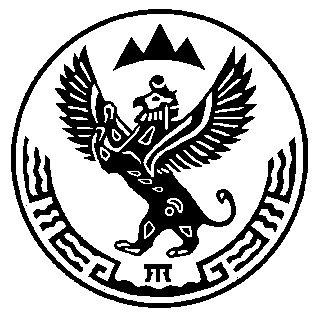 Алтай Республиканыҥ Кöксуу-Оозы аймагындаМуниципал тозолмо Карагайдагы jурт jеезениҥДепутаттардын iурт Соведи